Не прочитанная книга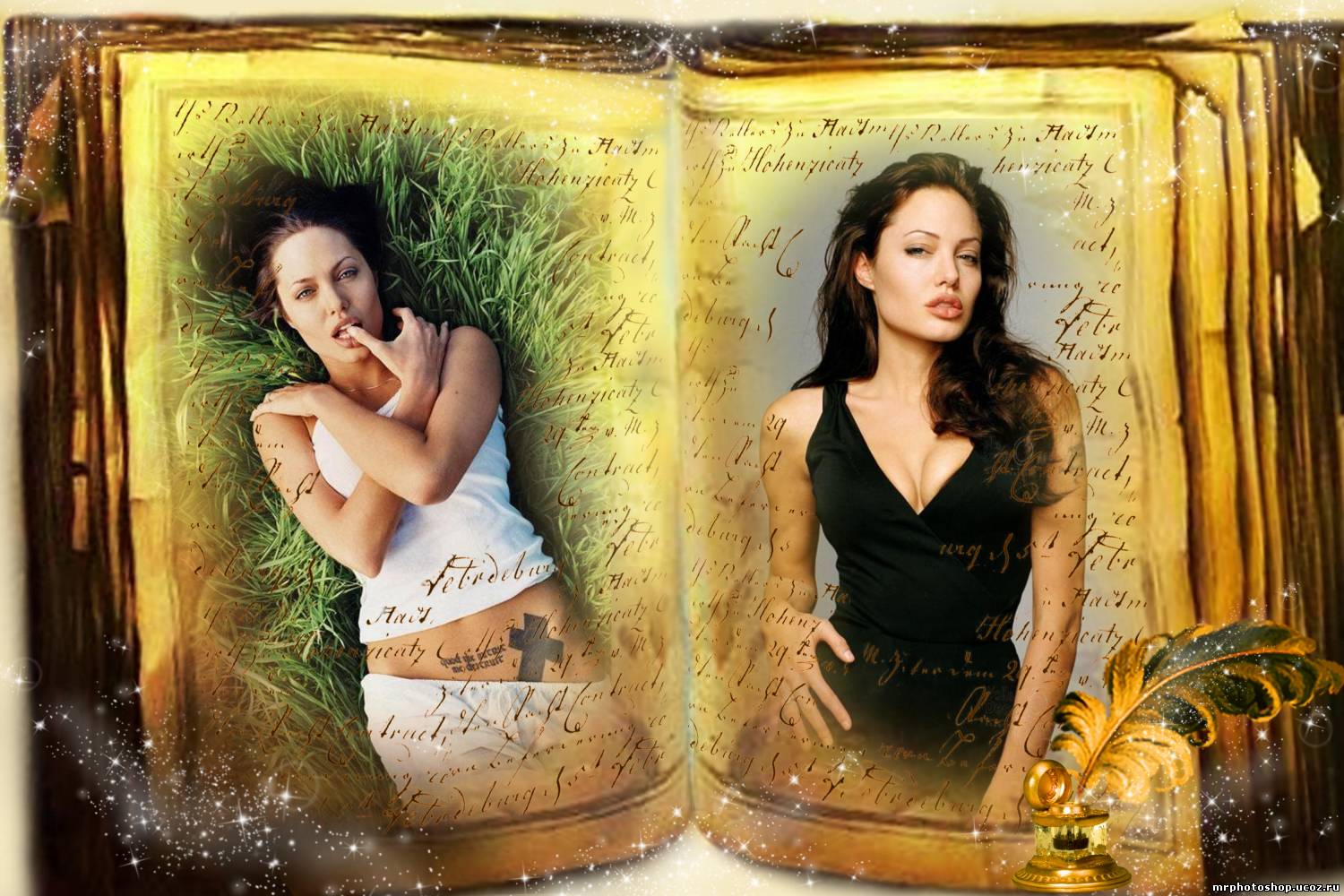 Автор Виктория Власова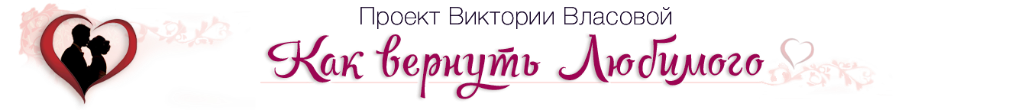 Раскрываем ваши таланты и находим вас настоящую3 профессии, хобби или занятия, которыми вы занимались дольше всего?Какие качества (манеру поведения) образ жизни, вы перебрали от других людей?1.2.3.4.Какие качества помогли в этом?1.2.3.2 – 3 вещи, навыка и т.п. за которые вас хвалят?1.2.3.2 – 3 проблемы или кризиса, с которыми вы хорошо справились?1.2.3.Какие качества помогли в этом?1.2.3.4 – 3 самых крутых достижения в жизни?1.2.3.Какие качества помогли в этом?1.2.3. В чем у вас просят помощи?1.2.3.5 – 10 ваших талантов, навыков, способностей, умений?                           	1.                           	2.                           	3.                           	4.                           	5.                           	6.                           	7.                           	8.                           	9.                           	10.В чем ваша уникальность или что вы умете чего не умеют другие?1.2.3.4.5.5 ваших качеств, которые вы любите и уважает в себе?1.2.3.4.5.Где я могу  применять свои навыки?1.2.3.4.5Запишите ваши осознания и успехи от этого упражнения: